Personal care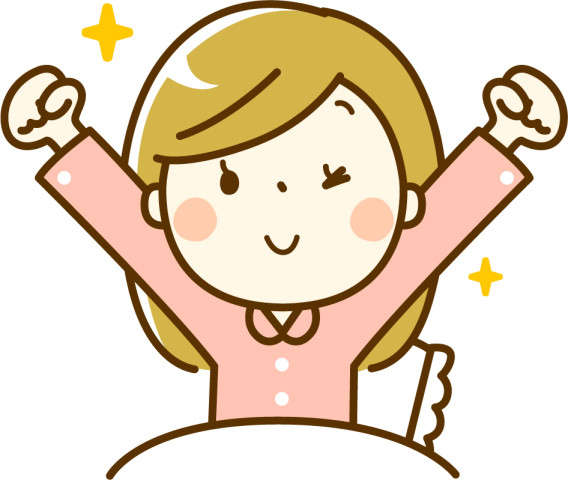 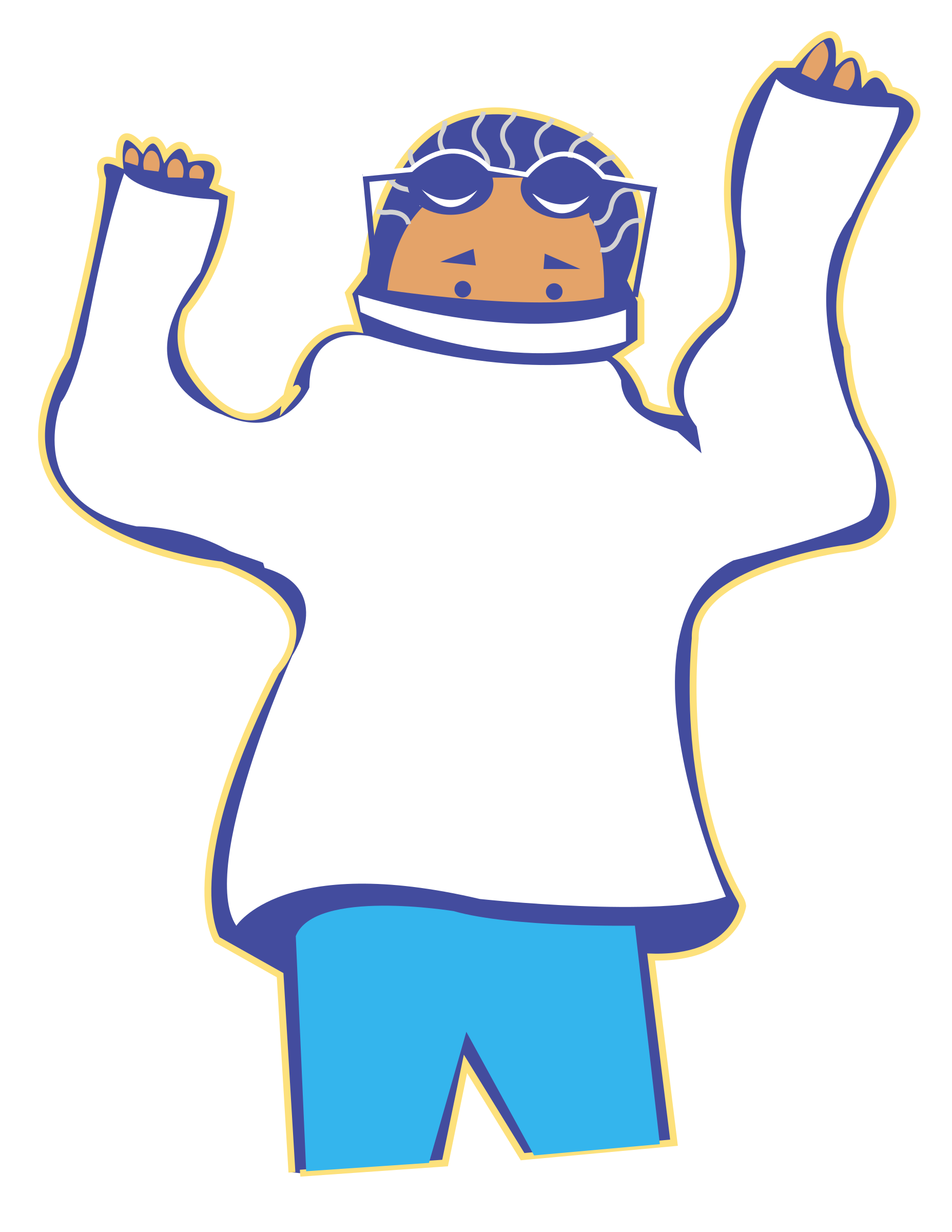 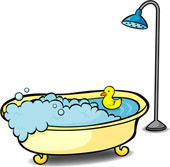 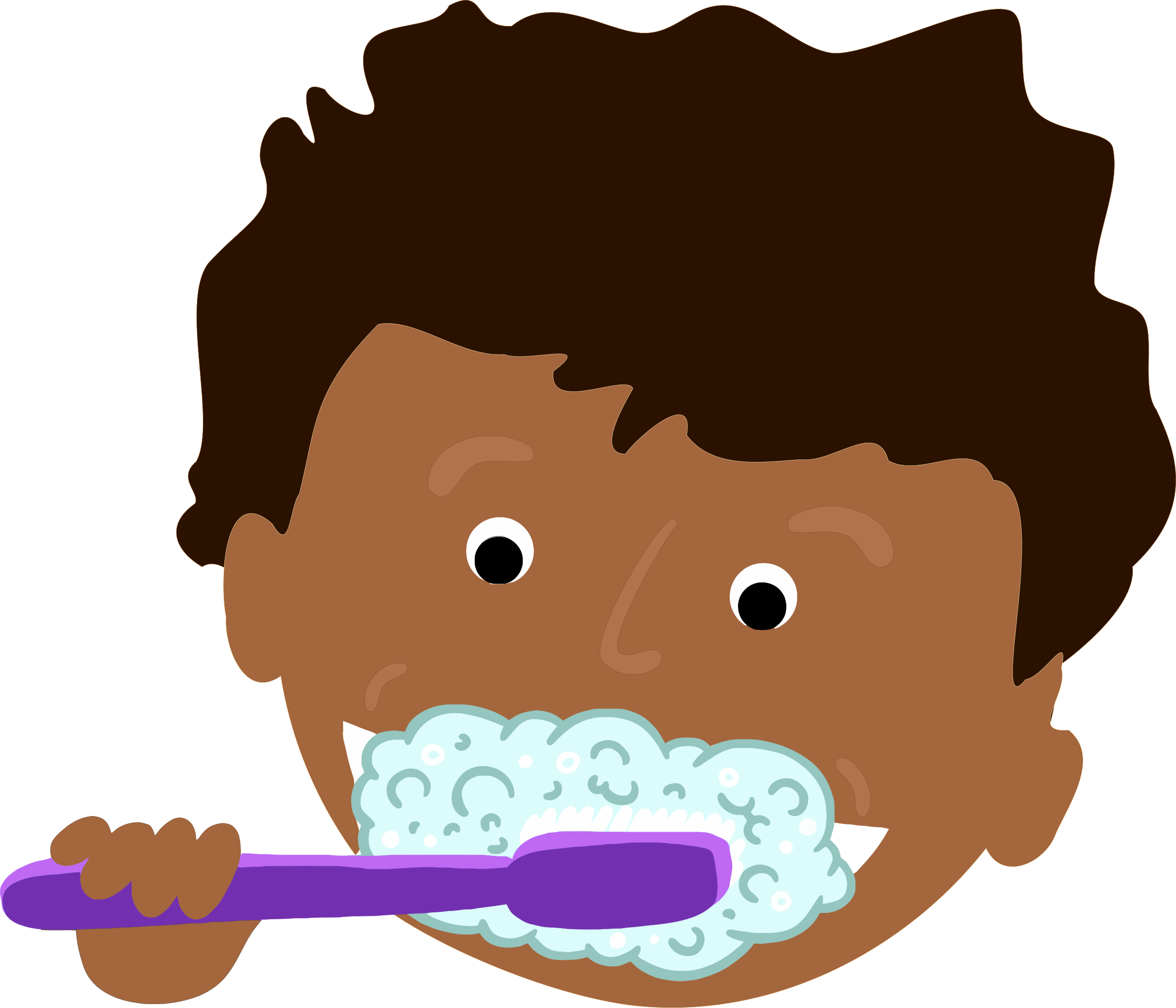 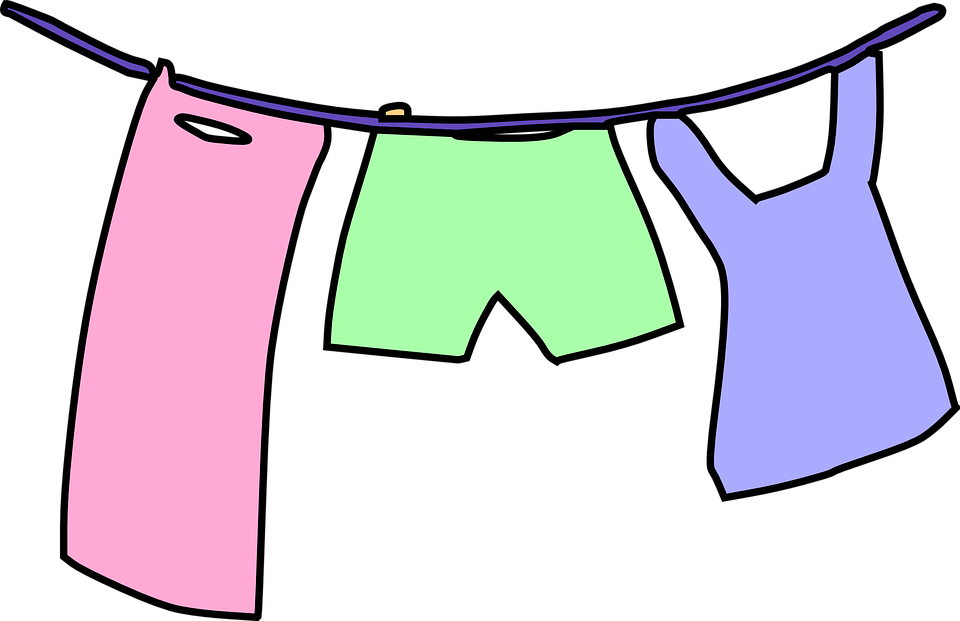 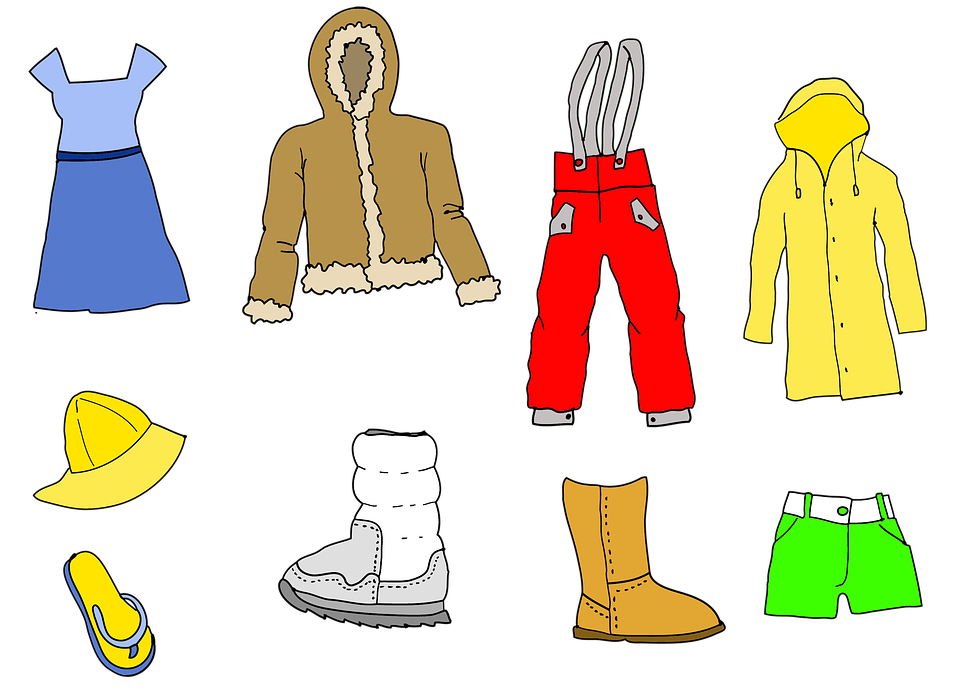 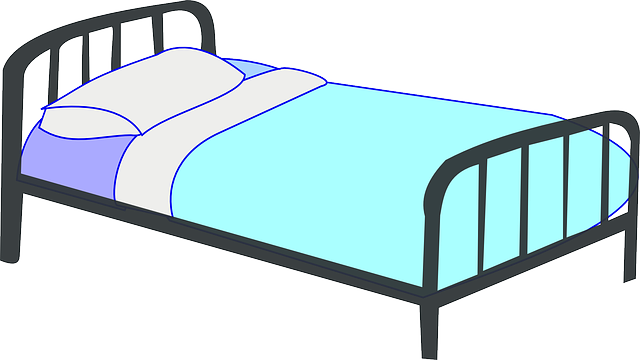 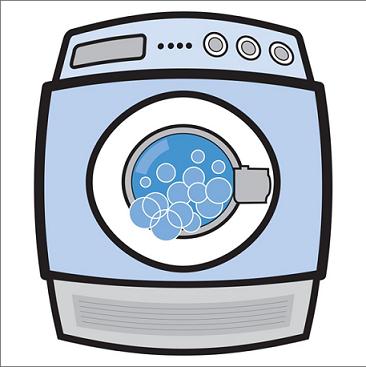 	Mealtimes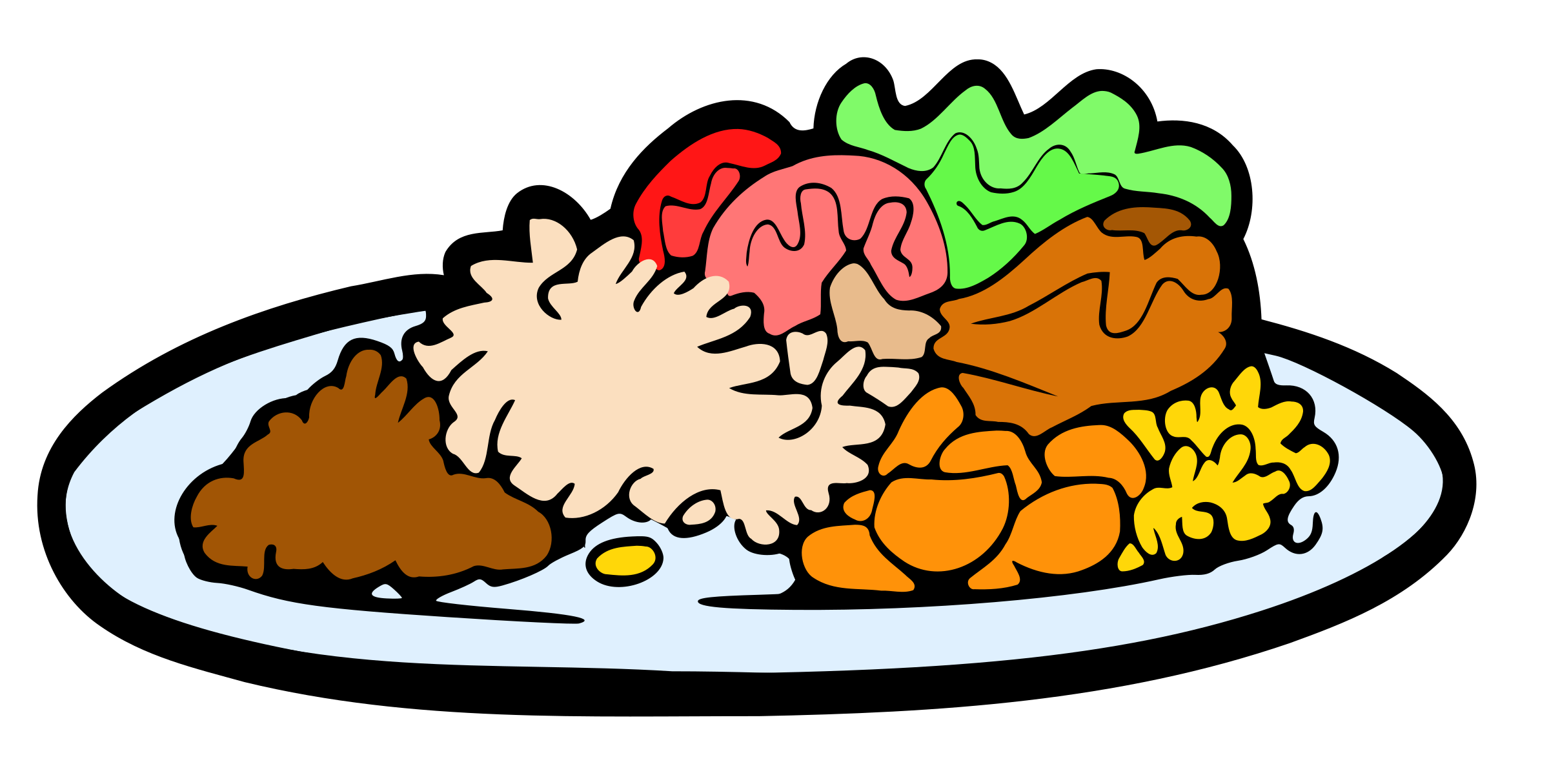 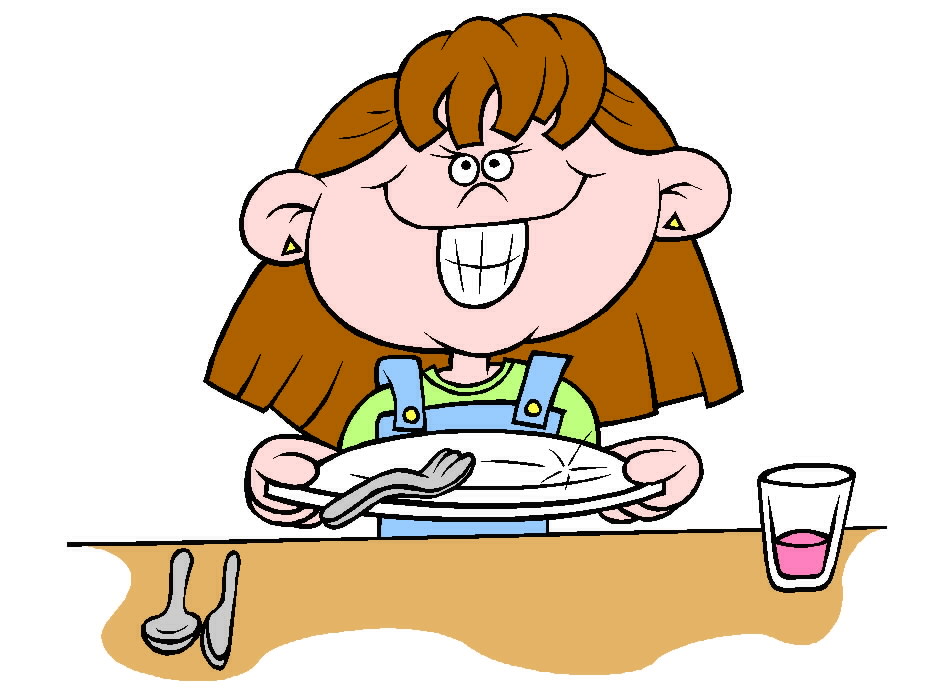 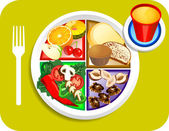 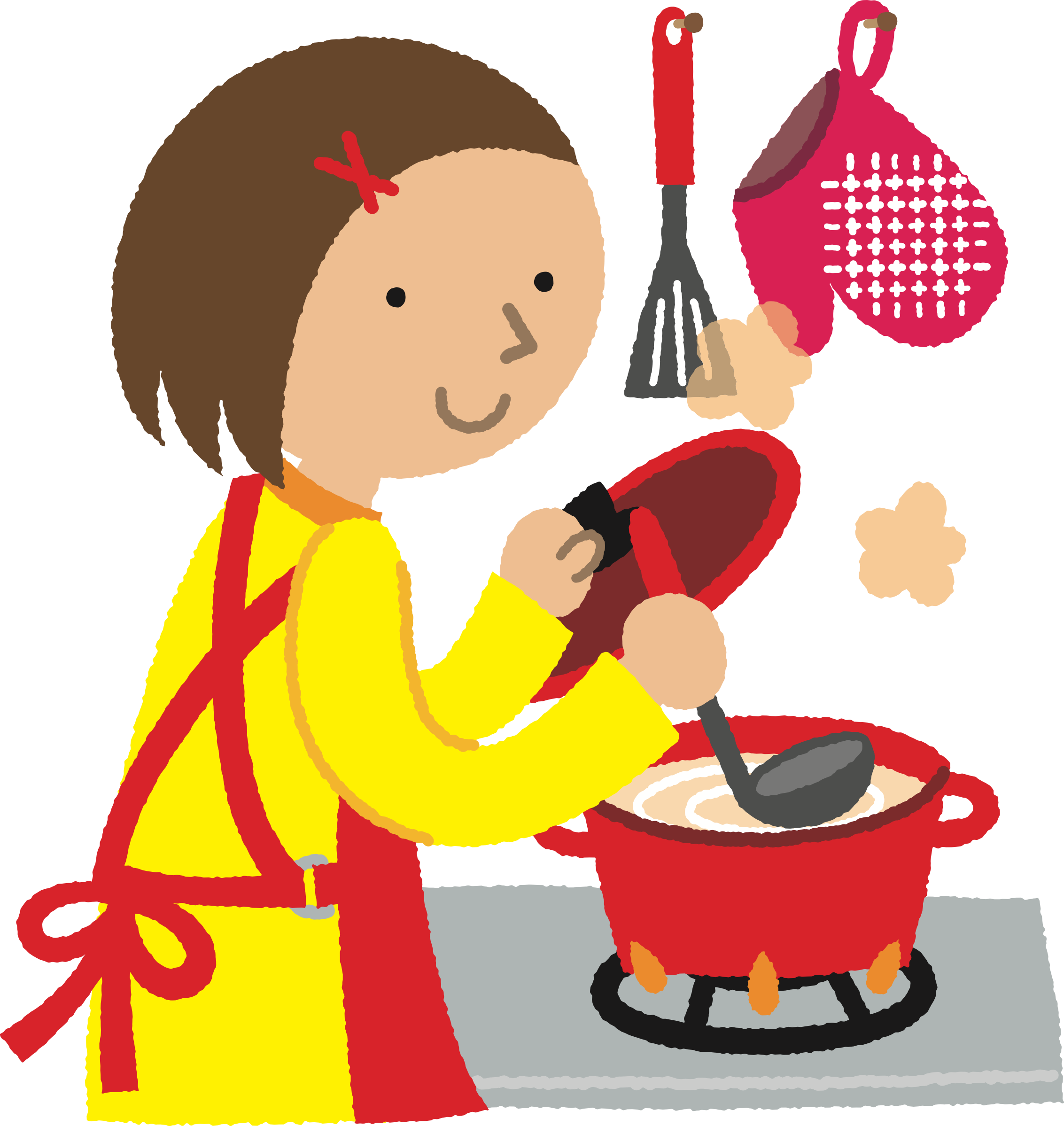 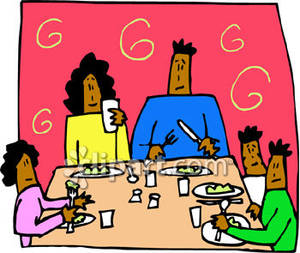 Love and affection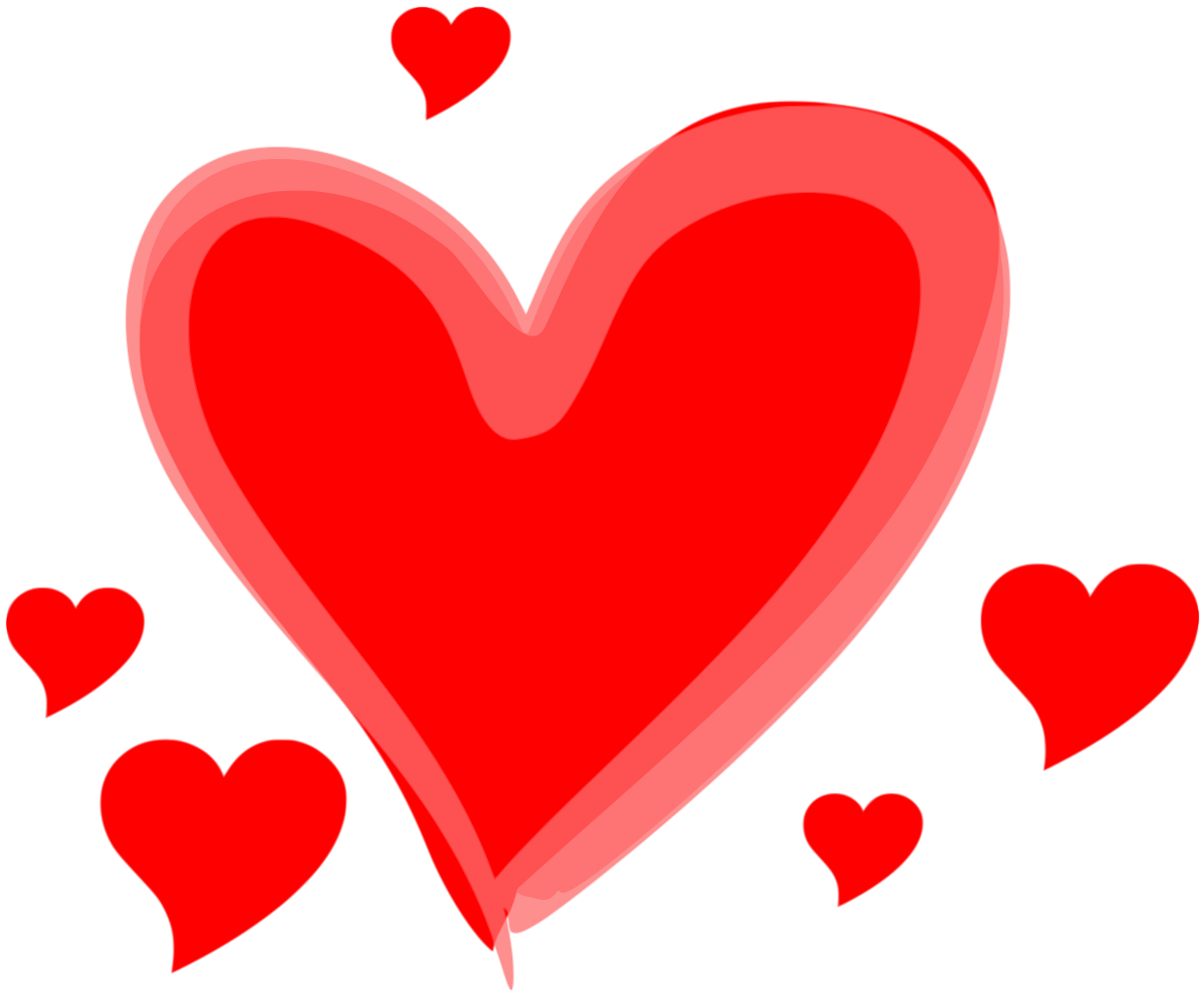 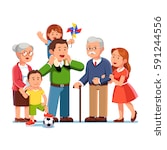 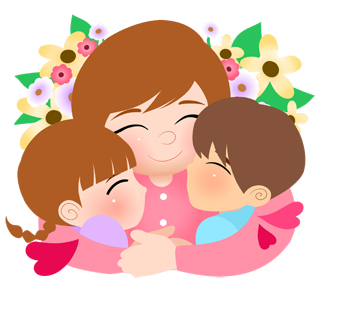 Supervision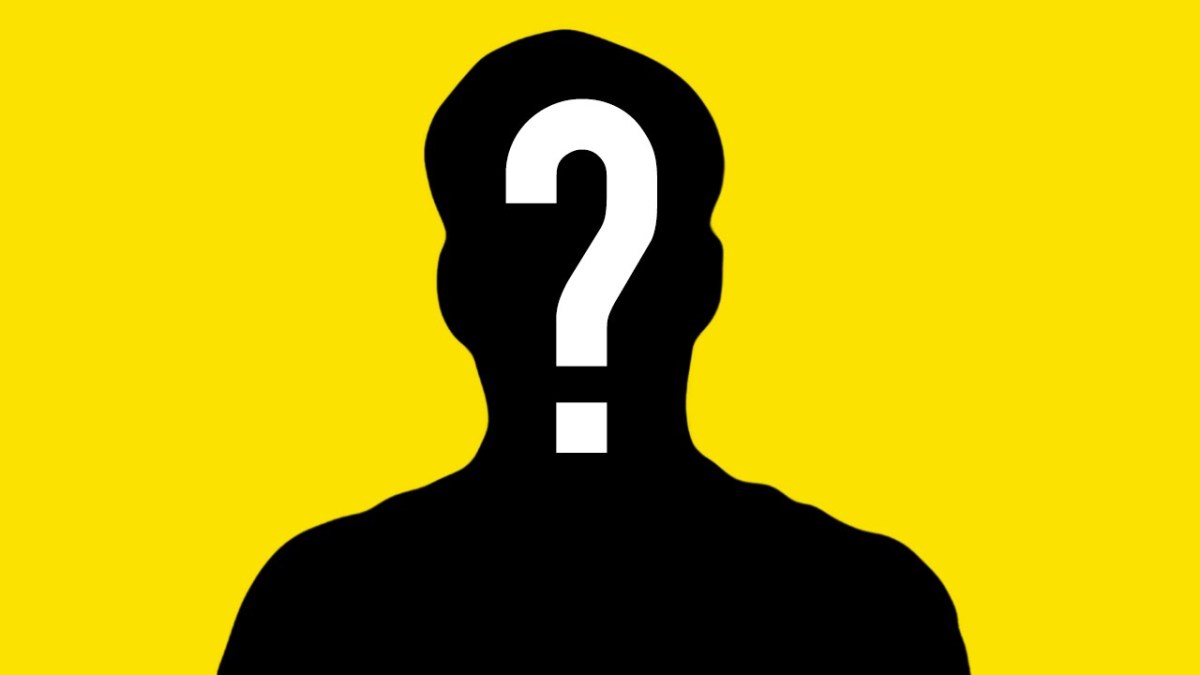 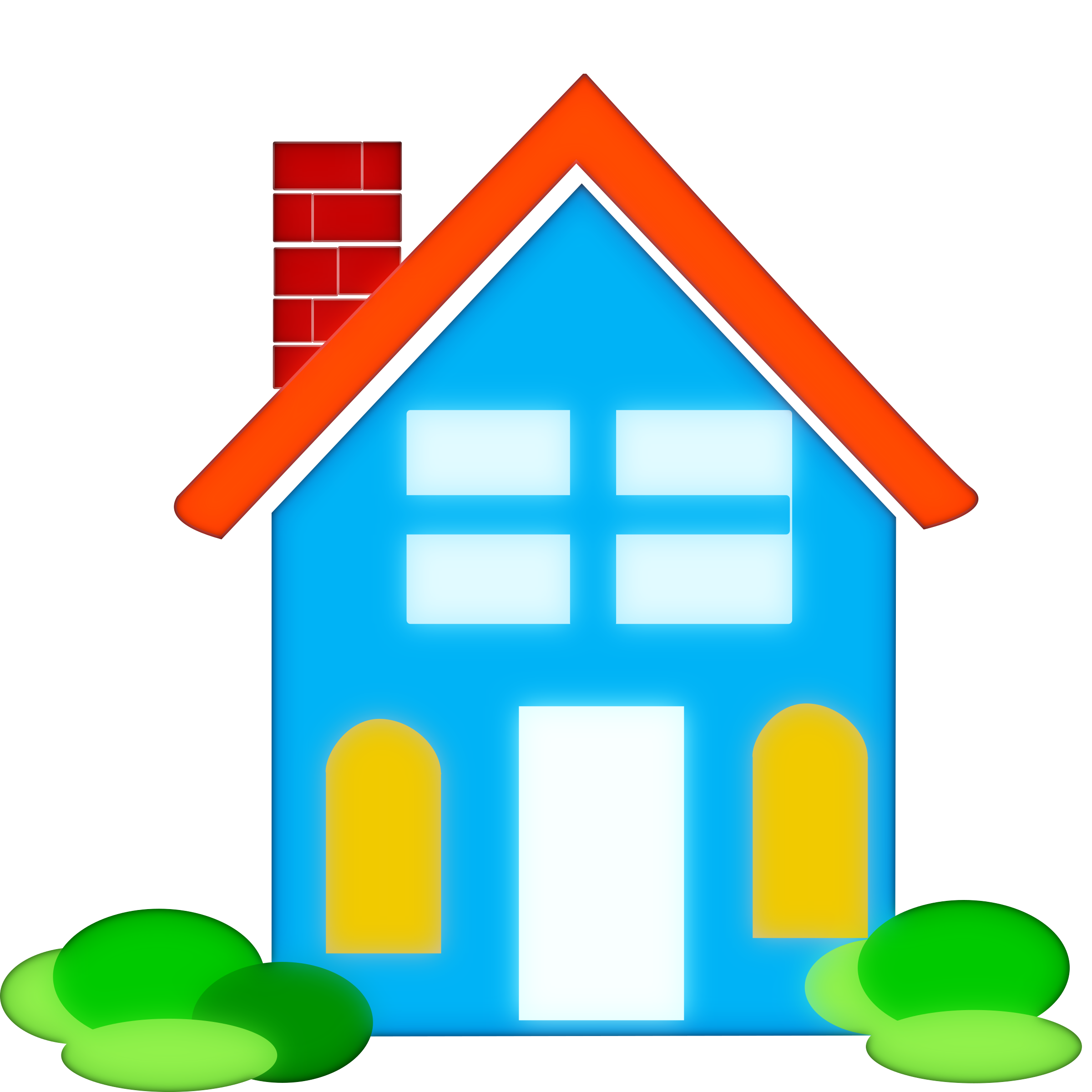 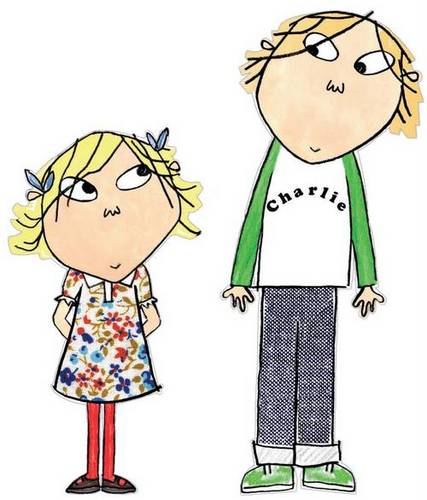 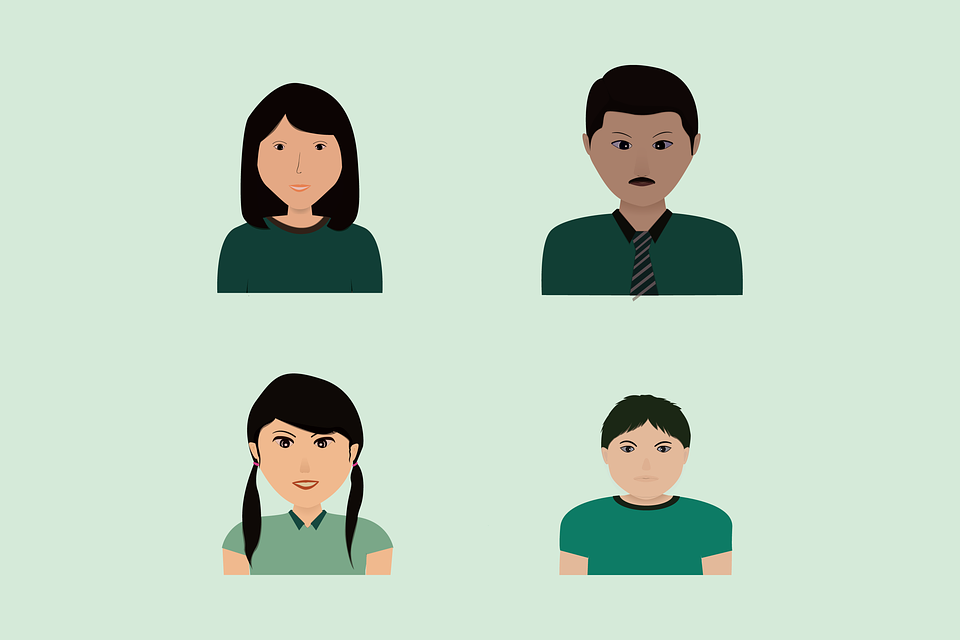 School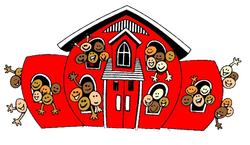 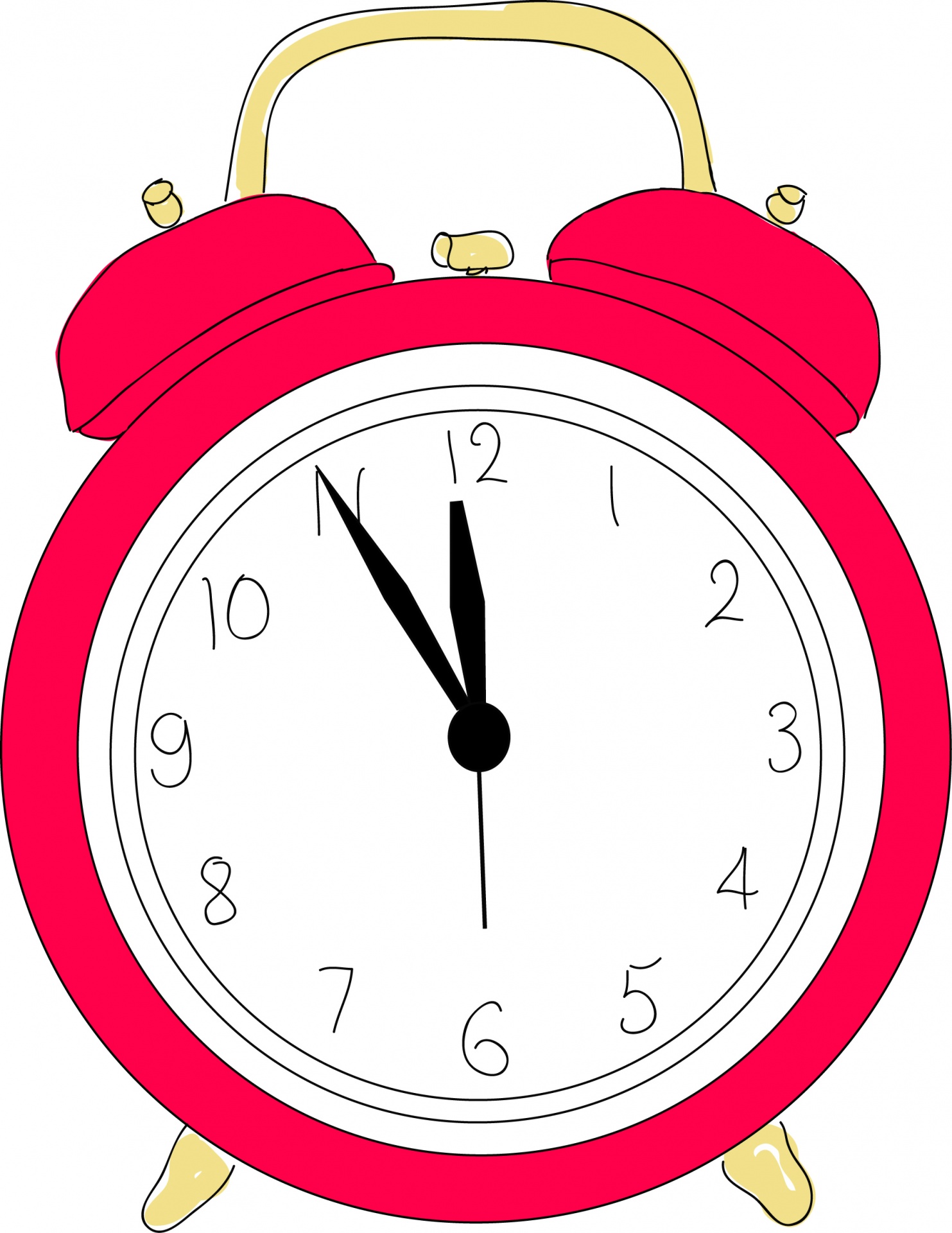 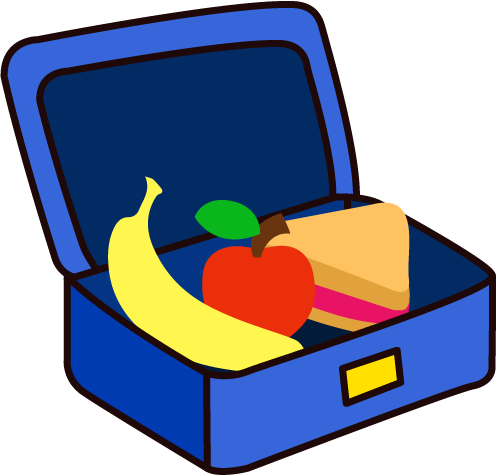 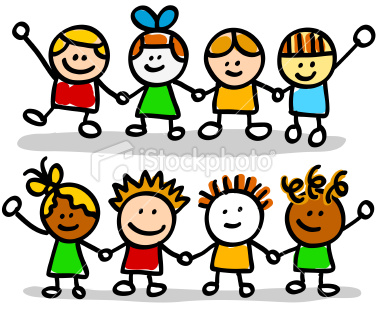 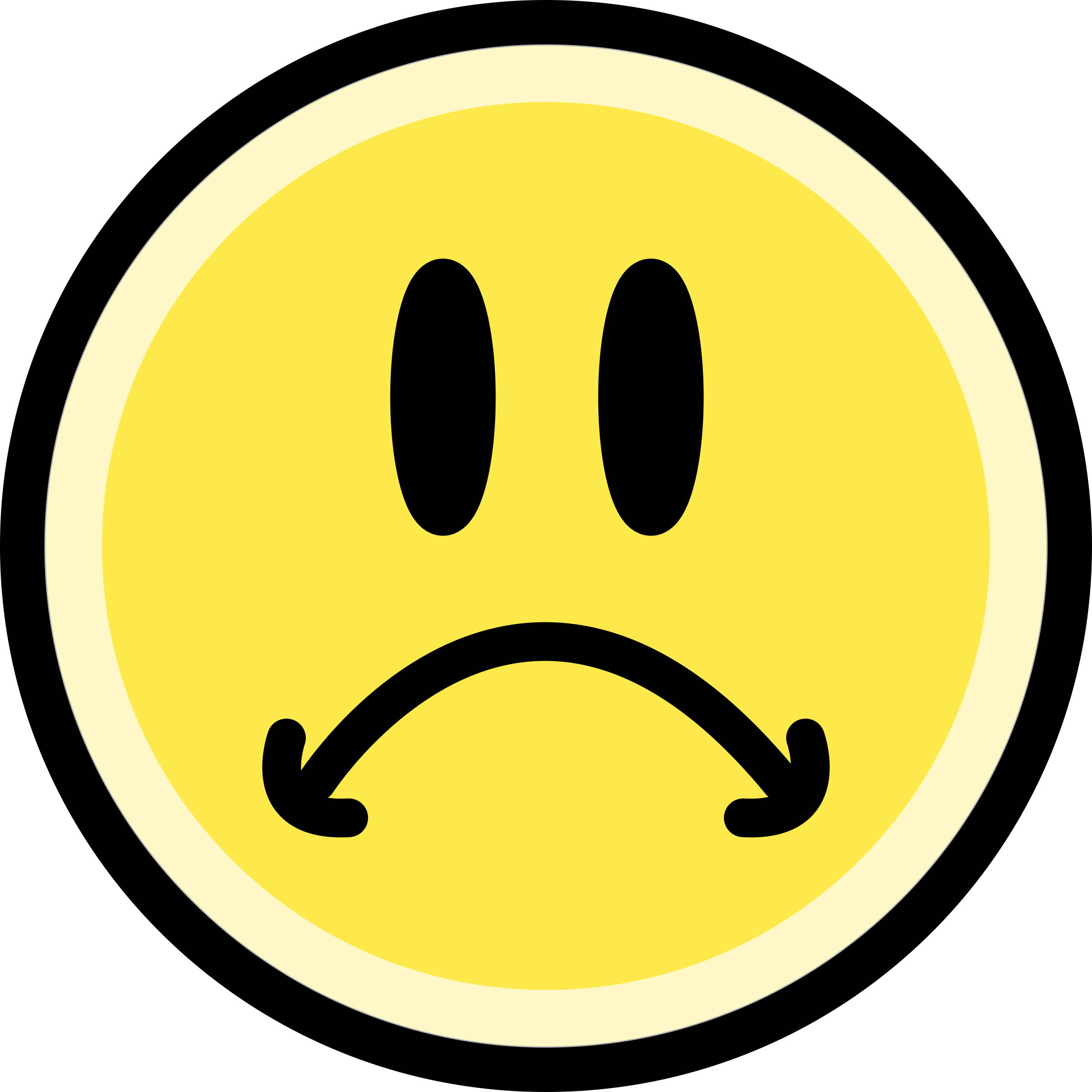 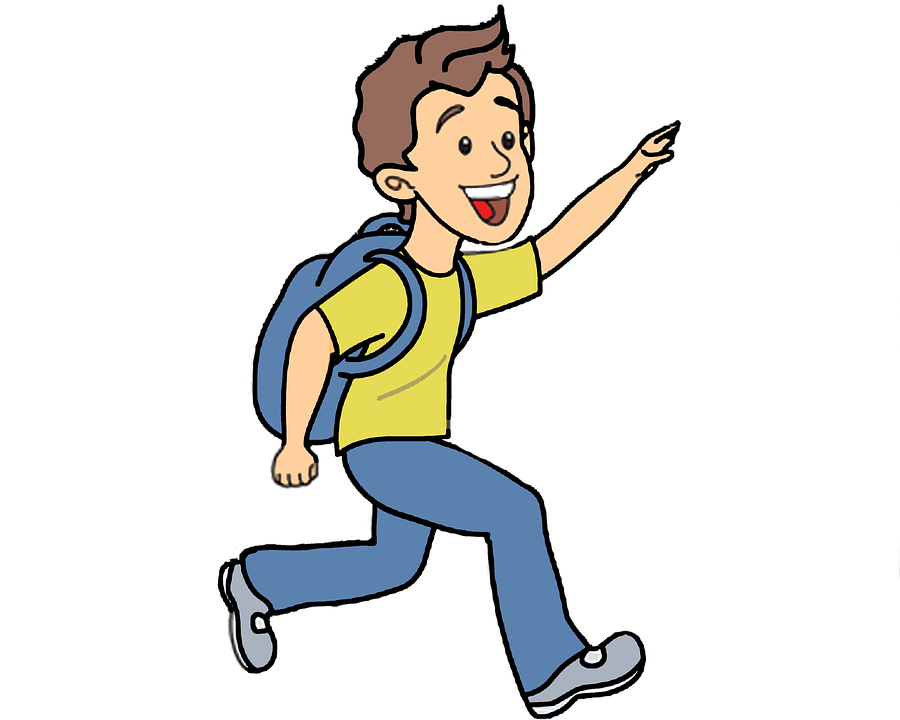 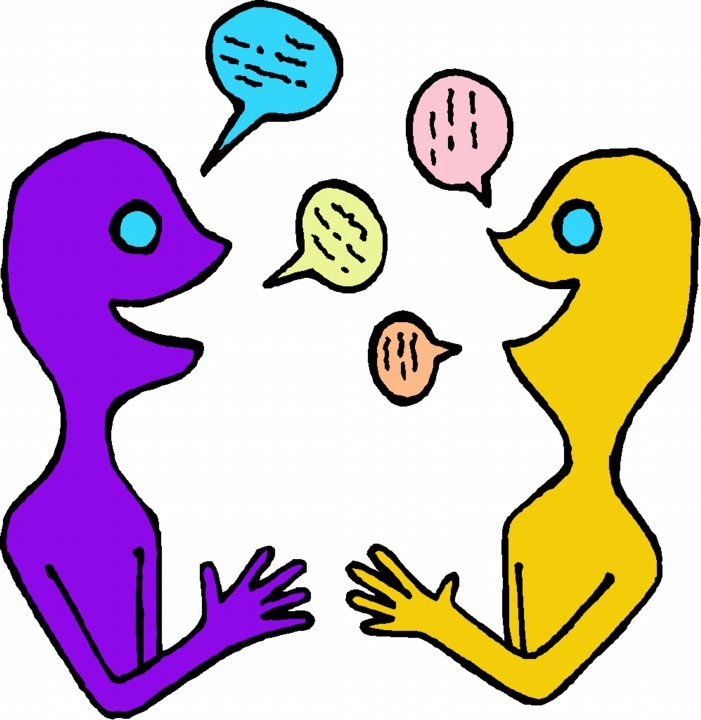 After school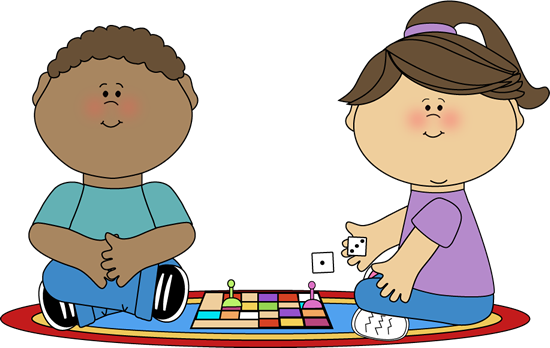 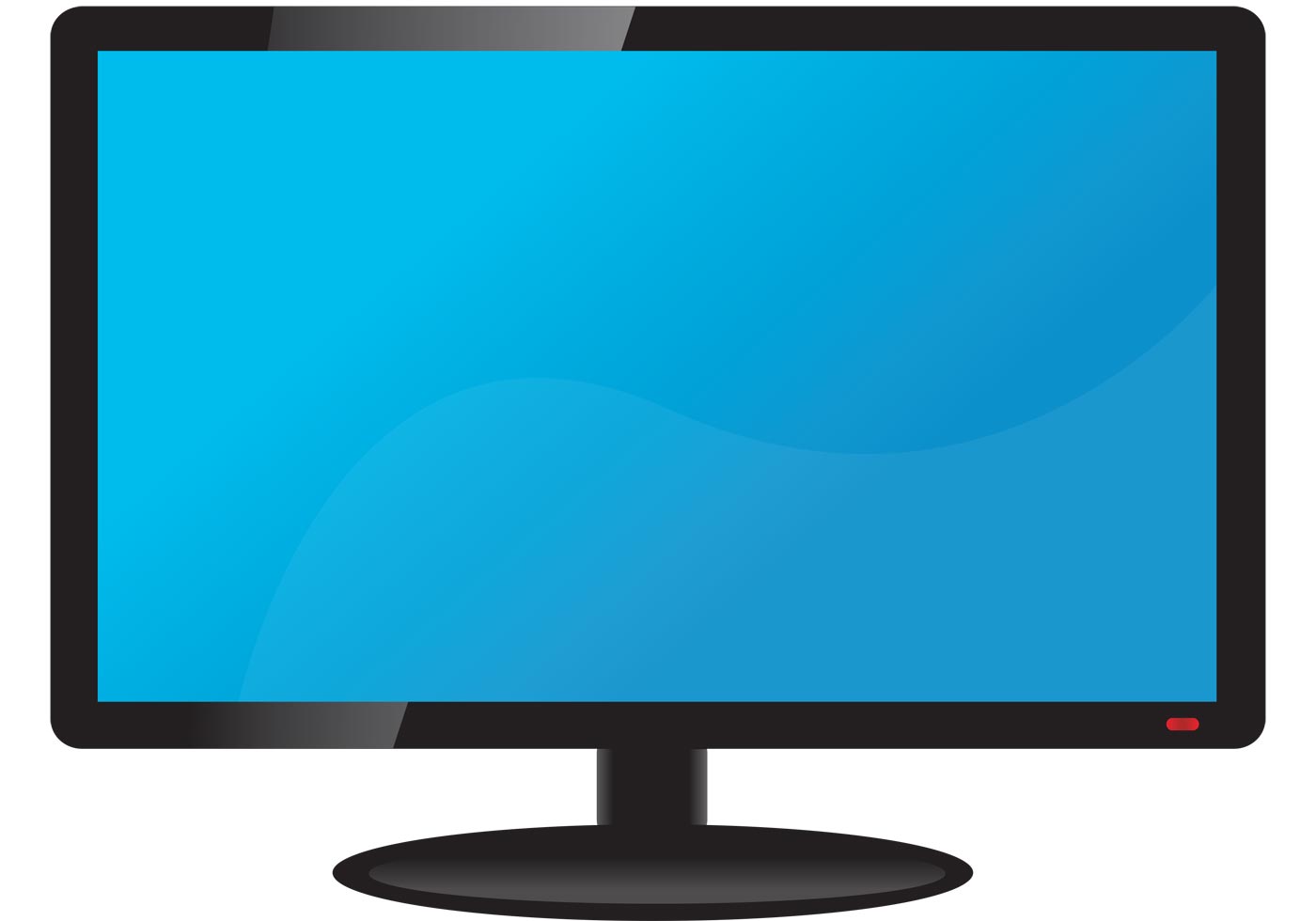 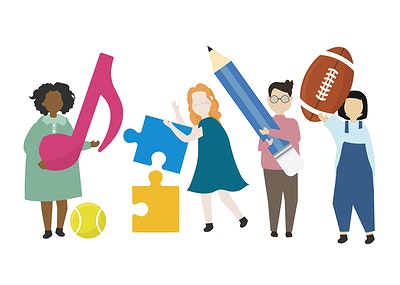 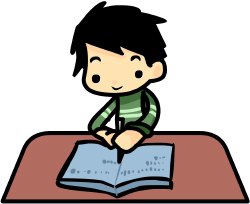 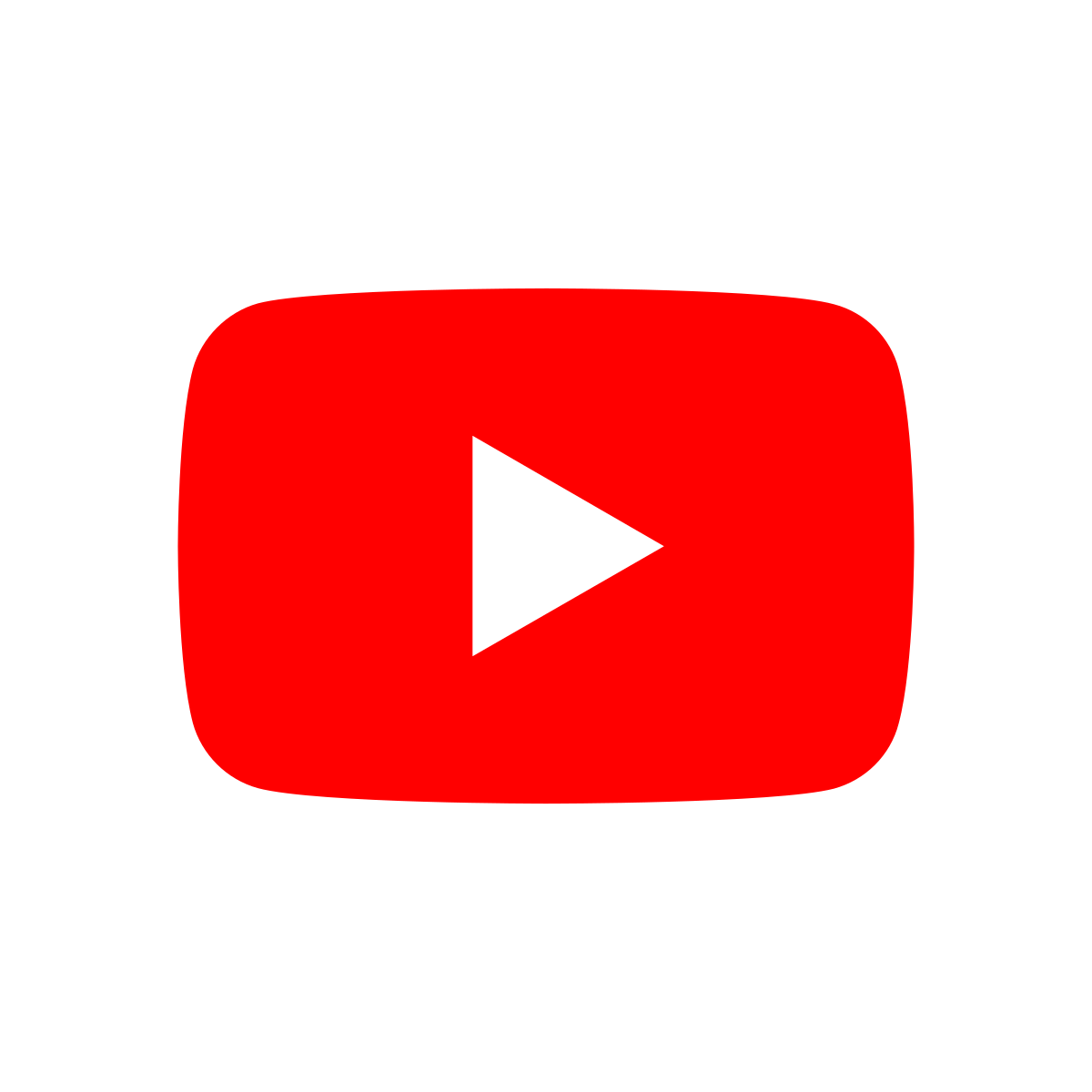 Bedtime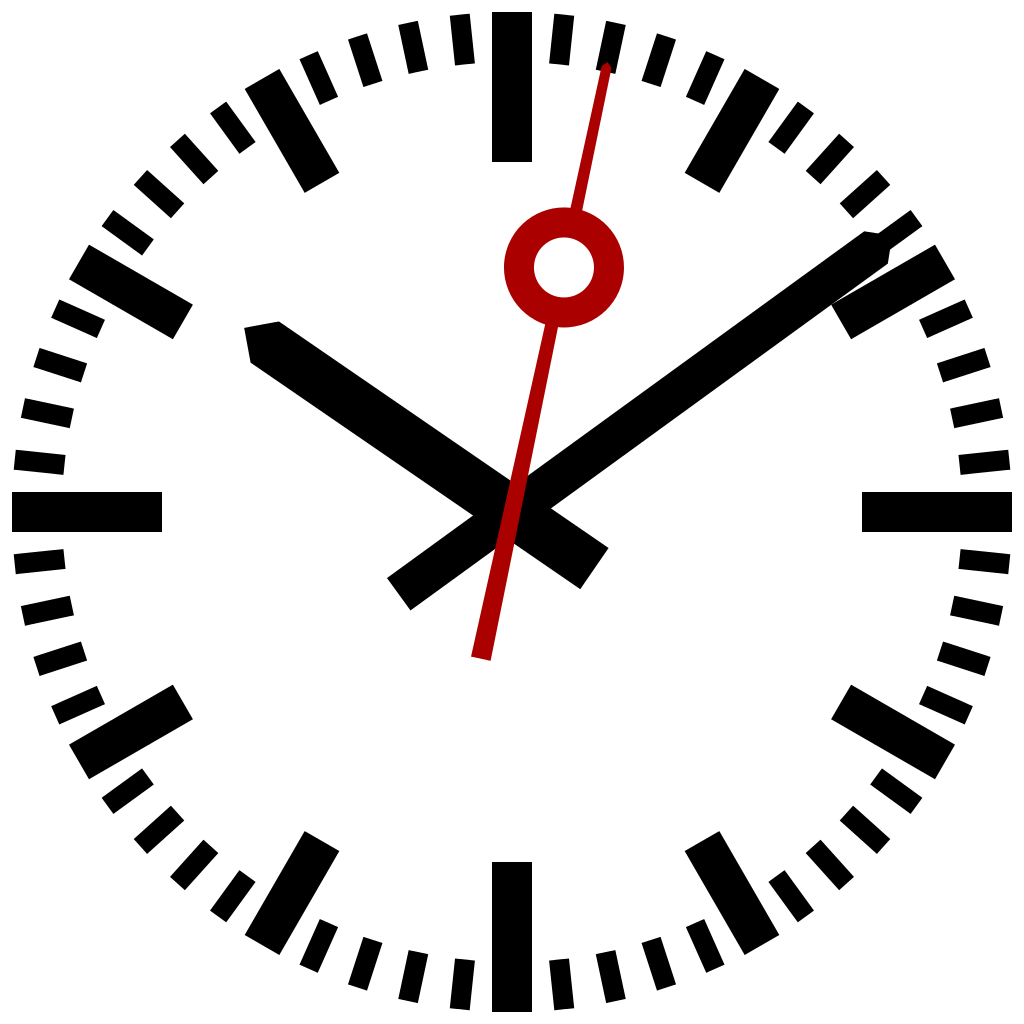 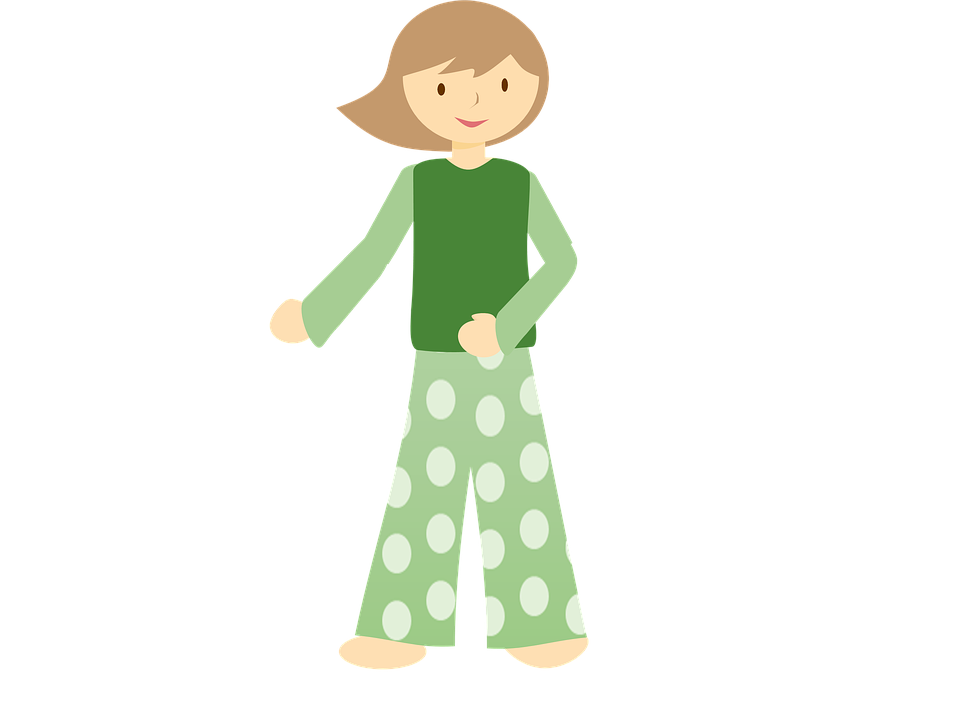 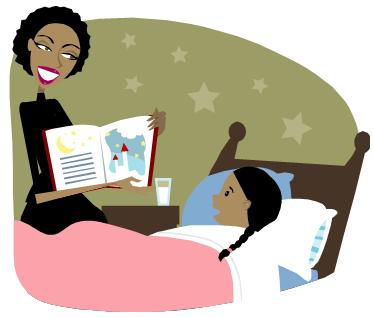 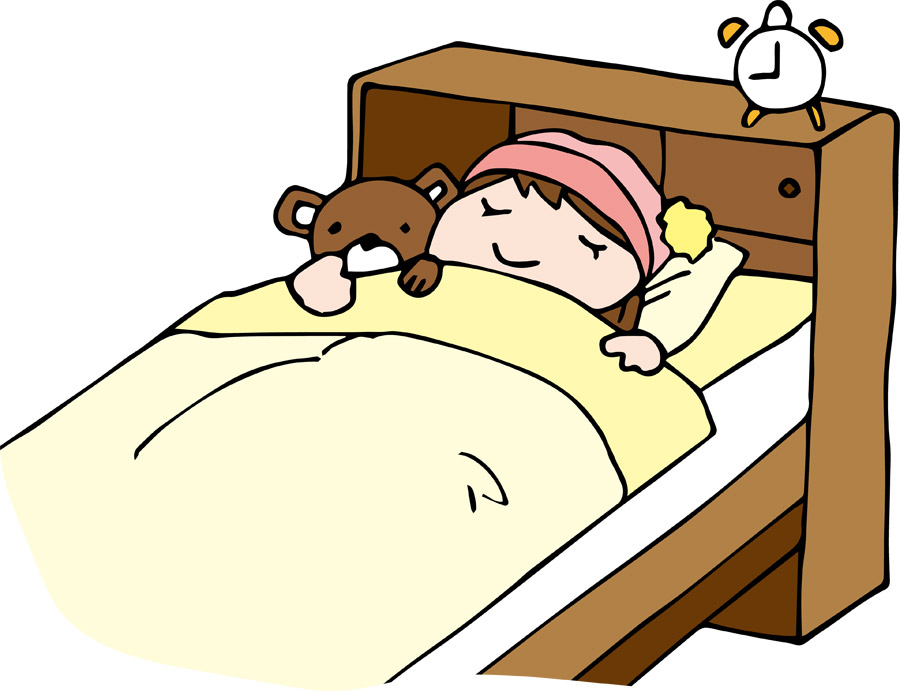 Medical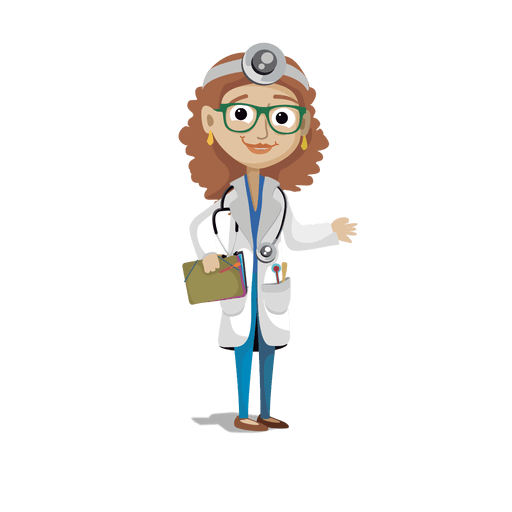 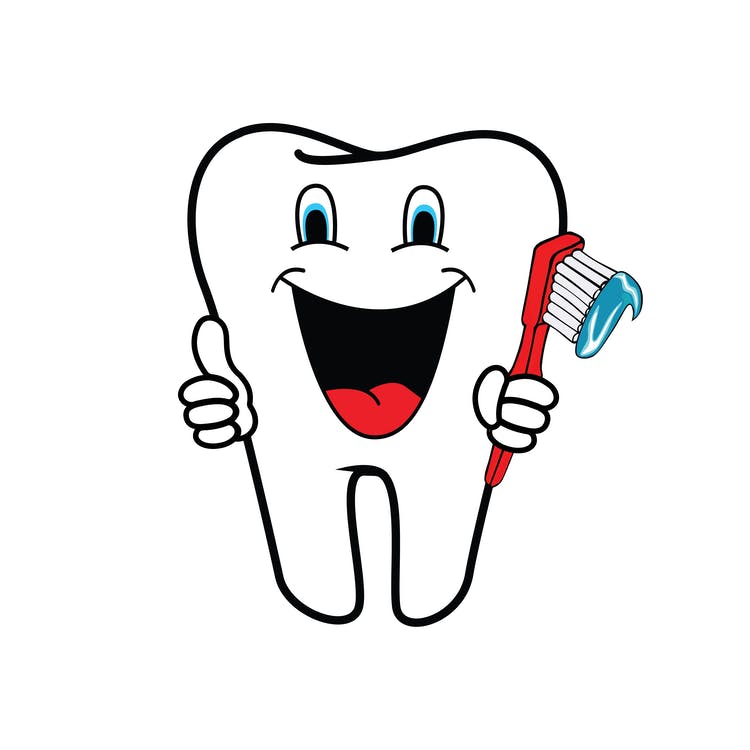 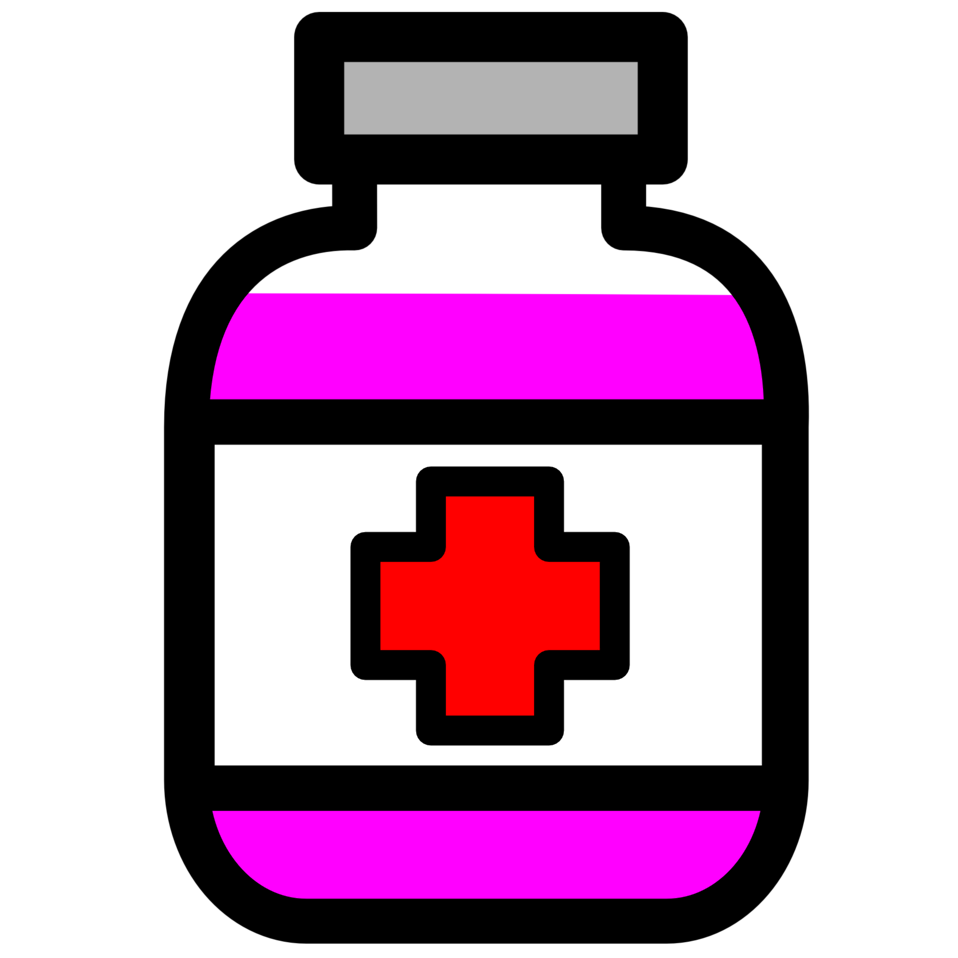 School holidays/weekends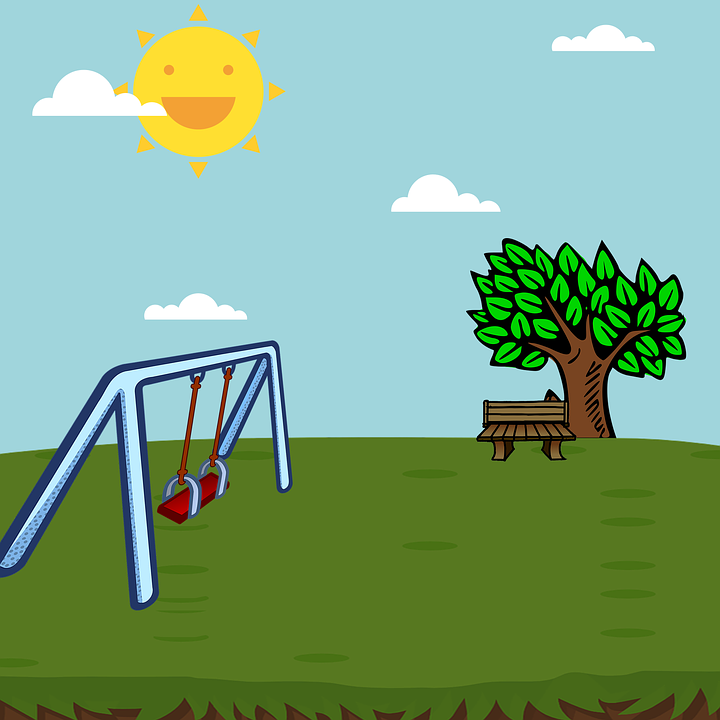 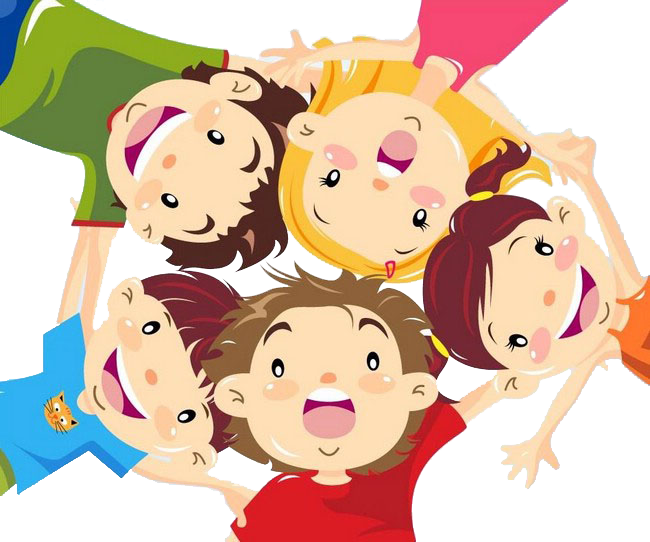 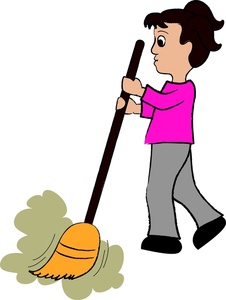 